addendum to
Risks associated with assessment of uniformity by off-types on the basis of more than one growing cycleDocument prepared by experts from Germany and the United KingdomDisclaimer:  this document does not represent UPOV policies or guidanceThe Annex to this document contains a copy of a presentation on “Risks associated with assessment of uniformity by off-types on the basis of more than one growing cycle”, made at the thirty-sixth session of the Technical Working Party on Automation and Computer Programs (TWC). [Annex follows]RISKS ASSOCIATED WITH ASSESSMENT OF UNIFORMITY BY OFF-TYPES ON THE BASIS OF MORE THAN ONE GROWING CYCLEPresentation prepared by experts from Germany and the United Kingdom[End of Annex and of document]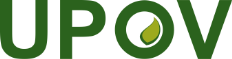 EInternational Union for the Protection of New Varieties of PlantsTechnical Working Party on Automation and Computer ProgramsThirty-Sixth Session
Hanover, Germany, July 2 to 6, 2018TWC/36/7 Add.Original:  EnglishDate:  July 5, 2018